ПЛАНправотворческой  деятельности  администрации  Миусского                             муниципального образования  на II полугодие 2020 годаПЛАНправотворческой  деятельности  администрации  Миусского                             муниципального образования  на II полугодие 2020 года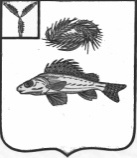 АДМИНИСТРАЦИЯ
МИУССКОГО МУНИЦИПАЛЬНОГО ОБРАЗОВАНИЯ                                                                          ЕРШОВСКОГО МУНИЦИПАЛЬНОГОРАЙОНА                                                            САРАТОВСКОЙ ОБЛАСТИ  ПОСТАНОВЛЕНИЕ      От  04.06.2020                                        № 18«Об утверждении плана правотворческой деятельностиадминистрации Миусского муниципального образования         Ершовского муниципального района Саратовской областина II полугодие 2020 года»     В соответствии с Федеральным законом Российской Федерации от 06.10.2003   № 131-ФЗ «Об общих принципах организации местного самоуправления в Российской Федерации». В целях организации нормотворческой деятельности администрации Миусского муниципального образования постановляю:     1. Утвердить План  правотворческой деятельности администрации Миусского  МО  Ершовского МР на II полугодие 2020 года, согласно приложения.     2. Настоящее постановление подлежит размещению на официальном сайте администрации Ершовского муниципального района в сети «Интернет».     3. Настоящее постановление вступает в силу со дня его принятия.Глава Миусского муниципального образования                                          А.А. Кузьминов Утвержденпостановлением администрации                                                                                                Миусского МО ЕМРот   04.06.2020 года № 18(Приложение)№п/пНаименование  планируемых мероприятийСрок исполненияОтветственные за подготовку проектов нормативно-правовых актов12341.Работа по протестам и представлениям прокуратуры Ершовского   района Саратовской области.в течение второго полугодия 2020г.Специалисты            администрации2.Приведение муниципальных правовых актов в соответствие с изменениями действующего законодательства.III квартал  2020г.Глава муниципального образования,                       специалисты                       администрации3.Разработка административных регламентов предоставления  муниципальных  услуг  в Миусском МО ЕМРв течение второго полугодия 2020г.Специалисты            администрацииУтвержденпостановлением администрации                                                                                                Миусского МО ЕМРот   04.06.2020 года № 18(Приложение)Утвержденпостановлением администрации                                                                                                Миусского МО ЕМРот   04.06.2020 года № 18(Приложение)Утвержденпостановлением администрации                                                                                                Миусского МО ЕМРот   04.06.2020 года № 18(Приложение)Утвержденпостановлением администрации                                                                                                Миусского МО ЕМРот   04.06.2020 года № 18(Приложение)Утвержденпостановлением администрации                                                                                                Миусского МО ЕМРот   04.06.2020 года № 18(Приложение)№п/пНаименование  планируемых мероприяийСрок исполненияОтветственные за подготовку проектов нормативно-правовых актов12341.Работа по протестам и представлениям прокуратуры Ершовского   района Саратовской области.в течение второго полугодия 2020г.Специалисты            администрации2.Приведение муниципальных правовых актов в соответствии с изменениями действующего законодательства.в течение второго полугодия 2020г.Глава муниципального образования,                       специалисты                       администрации3.Разработка административных регламентов предоставления  муниципальных  услуг  в Миусском МО ЕМРв течение второго полугодия 2020г.Специалисты            администрации4.Утверждение отчета об исполнении бюджета Миусского МО за  II квартал 2020 года.Июль 2020г.Глава муниципального образования,                      специалисты  администрации5.Утверждение отчета об исполнении бюджета Миусского муниципального образования           за III квартал  2020 года.Апрель 2020г.Глава муниципального образования,                        специалисты администрации6.Внесение изменений и дополнений в Устав Миусского муниципального образования.Май-Июнь 2020г.Глава муниципального образования,                        специалисты администрации